Smlouva o dílo č. ID3775/263/2016Smluvní stranyObjednatel:		Střední průmyslová škola dopravní, Plzeň, Karlovarská 99			sídlo: Karlovarská 1210/99, 323 00 Plzeň			statutární zástupce: Ing. Jiří Svoboda, ředitel školy			IČO: 69457930, DIČ: CZ69457930			Zástupce ve věcech technických: Stanislav Liška, tel.:778 718 636						Bankovní spojení: ČSOB Plzeň, č. účtu: 177 679 864/0300			(dále jen jako „Objednatel“ na straně jedné)                                                                             aZhotovitel:		MOTOR – SERVIS IN a.s.sídlo: Doubravecká 2760/1, 301 00  Plzeň			IČ: 26363267, DIČ: CZ26363267			Tel.: +420 377 180 535			Fax: +420 373 315 506e-mail:  info@motor-servis.cz			Bankovní spojení: Komerční banka, pobočka Plzeň, č.ú.: 4928240237/0100Zástupce ve věcech smluvních a technických: Jiří Bělohlávek, předseda představenstva,Tel.: 720 210 016(dále jen jako „Zhotovitel“ na straně druhé)uzavírají níže uvedeného dne, měsíce a roku podle § 2586 a násl. zákona č. 89/2012 Sb., občanský zákoník, ve znění pozdějších předpisů, tuto smlouvu o dílo (dále jen „Smlouva“)I.
Předmět Smlouvy
 Zhotovitel se touto smlouvou zavazuje provést na svůj náklad a nebezpečí pro objednatele za podmínek níže uvedených dílo:(dále jen „Dílo“)Dílo spočívá zejména v provedení následujících činností:demontáž stávající expanzní nádoby a její rozpálení na menší kusy, schopné ručního transportu z VSúprava stávajícího potrubímontáž a zapojení nových expanzních nádobinstalace solenoidového ventilu a manostatudodání pasportů tlakových nádob a výchozí revize tlakových nádobPodrobná specifikace Díla, zejména dílčích činností a materiálu potřebného pro jeho provedení, je uvedena v projektové dokumentaci, která je přílohou této Smlouvy.Při provádění díla je zhotovitel povinen řídit se pokyny objednatele. Zhotovitel je vždy povinen zkoumat s odbornou péčí vhodnost pokynů objednatele a na případnou nevhodnost je povinen neprodleně písemně upozornit objednatele. Zhotovitel provede dílo s potřebnou péčí a v ujednaném čase a obstará vše, co je k provedení Díla potřeba.V rámci provádění Díla je Zhotovitel povinen provést a zajistit plnění a činnosti výslovně ve Smlouvě uvedené, jakož i plnění další, je-li takové plnění nezbytné k provedení a řádnému užívání Díla.Je-li k provádění Díla zapotřebí stavebního povolení nebo jiného úředního rozhodnutí, je Zhotovitel povinen svým nákladem vydání takového úředního rozhodnutí zajistit, a to předem provedení prací vyžadujících takové úřední rozhodnutí. Náklady na zajištění takového úředního rozhodnutí jsou obsaženy ve sjednané ceně Díla. Objednatel k vydání úředního rozhodnutí poskytuje Zhotoviteli přiměřenou součinnost.Zhotovitel prohlašuje, že veškeré podklady předané Objednatelem pro provedení Díla posoudil s odbornou péčí, shledal je řádnými a úplnými a je o nich dostatečně informován, stejně jako o místních podmínkách, provozu Objednatele včetně veškerých specifik a rizik tohoto provozu, a že všechny jemu nejasné podmínky si před uzavřením Smlouvy vyjasnil s Objednatelem. Objednatel se zavazuje Dílo převzít a zaplatit za něj Zhotoviteli cenu, která je sjednána v čl. II této Smlouvy.II.
Cena Díla a způsob úhrady
 Smluvní strany se dohodly, že celková cena díla bude činit:Cena celkem bez DPH		204 429,59 KčUvedená cena bez DPH je konečná - nejvýše přípustná. Součástí ceny je také:příslušenství a doklady potřebné pro užívání předmětu smlouvy, zejména pasporty tlakových nádobpředání předmětu plnění Objednateli,V případě, že stavební práce a jiné dodávky, které se zhotovitel zavázal realizovat pro objednatele, spadají ve smyslu platných právních předpisů upravujících daně a poplatky pod režim tzv. přenesení daňové povinnosti, případně tyto předpisy ukládají smluvním stranám ve vztahu k daním a poplatkům jiné povinnosti, jsou smluvní strany povinny splnit veškeré povinnosti z těchto předpisů plynoucí. Smluvní strany zejména berou na vědomí, že vyúčtování ceny za dílo se bude řídit režimem přenesení daňové povinnosti dle platného zákona o DPH.Cena bude uhrazena na účet Zhotovitele na základě vystaveného daňového dokladu po předání a převzetí Díla. Na cenu Díla nebude poskytováno žádné zálohové plnění.V souladu se zadávacími podmínkami veřejné zakázky, na jejímž základě je uzavírána tato Smlouva, je cena stanovena jako nejvýše přípustná. Podkladem pro její stanovení je Cenová nabídka zhotovitele, která zároveň tvoří přílohu č. 1 této smlouvy. Jednotkové ceny uvedené v soupisu prací v Cenové nabídce jsou pevné do data ukončení díla a budou jimi oceněny i případné vícepráce realizované zhotovitelem do data předání.Zhotovitel nemůže žádat zvýšení ceny Díla proto, že si Dílo vyžádalo jiné úsilí nebo jiné náklady, než bylo předpokládáno. Pokud si však Dílo vyžádá nižší úsilí či náklady, než bylo předpokládáno, má Objednatel právo na cenu odpovídajícím způsobem sníženou, když ke snížení ceny Díla dochází bez dalšího.Zhotovitel vystaví do 10 dnů po předání Díla řádný daňový doklad (ve dvou kopiích) se splatností 30 dnů. Povinnou přílohou daňového dokladu je předávací protokol podepsaný oběma stranami.III.
Termín a místo provádění díla
 Smluvní strany se dohodly, že Dílo bude Zhotovitelem provedeno v termínu nejpozději do: do 10 týdnů od podpisu smlouvy.Smluvní strany se dohodly, že Zhotovitel započne s prováděním Díla po předání a převzetí staveniště, k němuž dojde do 5 dní od podpisu smlouvy. Přesné datum a čas budou stanoveny na základě dohody Objednatele se Zhotovitelem. O předání a převzetí staveniště bude sepsán protokol.Místem provádění díla je výměníková stanice v areálu Střední průmyslové školy dopravní, Plzeň, Karlovarská 1210/99, 323 00 Plzeň.IV.
Předání a převzetí Díla
 K předání a převzetí Díla dojde do tří dnů od písemné výzvy Zhotovitelem, nejpozději však bude dílo dokončeno a předáno v termínu uvedeným v čl. III odst. 1 této Smlouvy.O předání a převzetí Díla bude Smluvními stranami vyhotoven předávací protokol, který bude podepsán zástupcem Objednatele i Zhotovitele a opatřen datem předání díla. Povinnost Zhotovitele řádně dokončené Dílo předat Objednateli je splněna okamžikem podpisu předávacího protokolu Objednatelem.Objednatel je povinen převzít pouze řádně dokončené Dílo, tedy prosté jakýchkoliv vad, byť by se jednalo o vady, které samy o sobě ani ve spojení s jinými nebrání užívání Díla ani je neztěžují. V případě, že Objednatel převezme Dílo s vadami, náleží Objednateli právo volby práva z těchto vad, když Objednatel je zejména oprávněn požadovat dokončením nedokončených částí Díla, odstranění vad opravou, či slevu z ceny Díla.V.
Záruka 
 Zhotovitel poskytuje na předmět Díla záruku po dobu 5 let od předání Díla Objednateli. Záruční doba se prodlužuje o dobu od uplatnění oprávněné reklamace do převzetí předmětu Díla po odstranění vady.Objednatel má v případě výskytu vady, na kterou se vztahuje záruka, vždy právo:na odstranění vady dodáním nové části Díla bez vady nebo dodáním chybějící části Díla,na odstranění vady opravou,na přiměřenou slevu z ceny Díla,odstoupit od Smlouvy, není-li to vzhledem k povaze vady zcela nepřiměřené.Objednatel sdělí Zhotoviteli, jaké právo si zvolil, při oznámení vady, nebo po oznámení vady kdykoliv v záruční době. Jednotlivá práva z vad lze mezi sebou kombinovat, pokud to jejich povaha připouští. Vady Díla je Objednatel oprávněn oznámit Zhotoviteli jakoukoliv formou, totéž platí i pro oznámení volby práva z těchto vad.Uplatní-li Objednatel právo na odstranění vady Díla, pak Zhotovitel k odstranění vady nastoupí nejpozději do pěti (5) dnů po jejím oznámení s tím, že vadu do třiceti (30) dnů od jejího oznámení odstraní.Jestliže Zhotovitel neodstraní reklamovanou vadu v ujednané lhůtě, je Objednatel oprávněn odstranit vadu na náklady Zhotovitele. Zhotovitel se zavazuje uhradit Objednateli náklady na odstranění reklamované vady ve výši vyúčtované Objednatelem, a to bezodkladně po jejich vyúčtování.Objednatel je povinen prohlédnout předmět koupě co nejdříve po přechodu nebezpečí škody na věci a přesvědčit se, zda odpovídá smluveným vlastnostem a zadávacím podmínkám. Za vadu se považují i vady v dokladech nutných pro užívání věci.Práva z vadného plnění se řídí ustanoveními § 2099 a násl. NOZ.VI.Smluvní pokutyZhotovitel v případě prodlení s provedením Díla zaplatí Objednateli smluvní pokutu ve výši 300 Kč za každý den prodlení. Právo Objednatele na náhradu újmy způsobené prodlením tím není dotčeno; Objednatel má právo požadovat vedle smluvní pokuty i náhradu újmy vzniklé prodlením v plné výši.V případě nedodržení smluvní doby k nástupu k servisnímu zásahu v záruční době se sjednává smluvní pokuta 500,-Kč za každý i započatý den prodlení.V případě nedodržení smluvní doby k odstranění závad na předmětu plnění této smlouvy v záruční lhůtě bez řádného odůvodnění prodávajícím a schválení Kupujícím se sjednává smluvní pokuta 500,- Kč za každý i započatý den prodlení, max. do výše 100% pořizovací ceny zboží.Při prodlení Objednatele se zaplacením ceny Díla se sjednává úrok z prodlení ve výši 0,1 % z fakturované částky (bez DPH) za každý i započatý den prodlení.VII.
Závěrečná ustanovení
Objednatel do 5 dnů po uzavření zašle smlouvu k uveřejnění do registru smluv.Obě smluvní strany berou na vědomí a souhlasí, že tato smlouva včetně všech jejích příloh, změn a dodatků bude uveřejněna v registru smluv dle Zákona č. 340/2015 Sb., o registru smluv, v platném znění.Tato Smlouva nabývá účinnosti dnem jejího podpisu oběma Smluvními stranami.Tato Smlouva a vztahy z ní vyplývající se řídí právním řádem České republiky, zejména příslušnými ustanoveními zákona č. 89/2012 Sb., občanský zákoník, ve znění pozdějších předpisů.Smluvní strany si sjednávají pro případné spory z této Smlouvy místní příslušnost obecného soudu Objednatele.Veškeré změny a doplňky této Smlouvy budou uskutečňovány formou písemných dodatků podepsanými oprávněnými zástupci obou smluvních stran.Smlouva byla vyhotovena ve třech stejnopisech, z nichž dva výtisky obdrží Objednatel a jeden výtisk si ponechá Zhotovitel. Nedílnou součástí této Smlouvy jsou následující přílohy:Cenová nabídka Zhotovitele ze dne 10. 10. 2016Krycí list nabídkyProjektová dokumentaceSmluvní strany prohlašují, že si Smlouvu před jejím podpisem přečetly, s jejím obsahem souhlasí, a tato je sepsána podle jejich pravé a skutečné vůle, na důkaz čehož připojují zástupci smluvních stran své podpisy.V Plzni dne 24. 10. 2016				             V Plzni  dne 27. 10. 2016Střední průmyslová škola dopravní,				MOTOR – SERVIS IN a.s.Plzeň, Karlovarská 99					Doubravecká 2760/1, 301 00  Plzeň.........................................					....................................................................Ing. Jiří Svoboda, ředitel					Jiří Bělohlávek, předseda představenstvaPříloha č. 5Výkaz výměr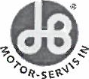 „Pořízení expanzních nádob ve výměníkové stanici SPŠD,Karlovarská 99"MOTOR - SERVIS IN a.s., Doubravecká 2760/1, 301 00 Plzeň, zapsána v obchodním rejstříku vedeném
Krajským soudem v Plzni, oddíl B, vložka 1207, IČ: 26363267, DIČ: CZ26363267,tel.: +420 377 180 533, fax: +420 373 315 506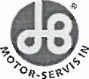 MOTOR - SERVIS IN a.s., Doubravecká 2760/1, 301 00 Plzeň, zapsána v obchodním rejstříku vedeném
Krajským soudem v Plzni, oddíl B, vložka 1207, IČ: 26363267, DIČ: CZ26363267,tel.: +420 377 180 533, fax: +420 373 315 506Krycí list„Pořízení expanzních nádob ve výměníkové stanici SPŠD, Karlovarská 99“název firmyMOTOR-SERVIS IN a.s.MOTOR-SERVIS IN a.s.MOTOR-SERVIS IN a.s.MOTOR-SERVIS IN a.s.MOTOR-SERVIS IN a.s.kontakt (adresa, mobil, kontaktní osoba)Doubravecká 2760/1, 30100, PlzeňDoubravecká 2760/1, 30100, PlzeňDoubravecká 2760/1, 30100, PlzeňDoubravecká 2760/1, 30100, PlzeňDoubravecká 2760/1, 30100, PlzeňIČ2636326726363267263632672636326726363267DIČCZ26363267CZ26363267CZ26363267CZ26363267CZ26363267Položky:Položky:MJmnožství jednotekcena za jednotkucena celkem bez DPHcena celkem bez DPHExpanzní nádoba Reflex typ G1000/6 - č. 8546605Expanzní nádoba Reflex typ G1000/6 - č. 8546605ks446 559,25186 237,00186 237,00Servisní ventil se zajištěním Reflex typ MK 1 - č. 6830200Servisní ventil se zajištěním Reflex typ MK 1 - č. 6830200ks41 049,614 198,444 198,44Solenoidový ventil Danfoss - typ EV 220 B, model 032U451131, kv = 4,0 m3/h, připojení G 1/2", dif.tlak 0,3 -10 bar, vestavěný filtr - s cívkou BB 230V- při výpadku proudu zavírá, nastavení: 4,8 bar, zavírá 4,6 barSolenoidový ventil Danfoss - typ EV 220 B, model 032U451131, kv = 4,0 m3/h, připojení G 1/2", dif.tlak 0,3 -10 bar, vestavěný filtr - s cívkou BB 230V- při výpadku proudu zavírá, nastavení: 4,8 bar, zavírá 4,6 barkpl12 231,592 231,592 231,59Manostat ZPA Ekoreg - dodávka profese MaR. typ 405 612 146 041, rozsah 63 - 630 kPa, spínač A 20 kPa, přípoj M 20x1,5Manostat ZPA Ekoreg - dodávka profese MaR. typ 405 612 146 041, rozsah 63 - 630 kPa, spínač A 20 kPa, přípoj M 20x1,5ks11 906,321 906,321 906,32Manometr typ 4451, Ø100, rozsah 0 -1 MPa, přípoj M 20x1,5Manometr typ 4451, Ø100, rozsah 0 -1 MPa, přípoj M 20x1,5ks1356,55356,55356,55Manometrový kohout zkušební DIN 16263, M 20x1,5Manometrový kohout zkušební DIN 16263, M 20x1,5ks21110,142 220,272 220,27Kulový kohout GIACOMINI R 910, 1/2"Kulový kohout GIACOMINI R 910, 1/2"ks1264,54264,54264,54Potrubí z ocelových trubek závitových, ČSN 425710, mat. 11353.0, 1/2"Potrubí z ocelových trubek závitových, ČSN 425710, mat. 11353.0, 1/2"m2369,80739,60739,60Potrubí z ocelových trubek závitových, ČSN 425710, mat. 11353.0, 1"Potrubí z ocelových trubek závitových, ČSN 425710, mat. 11353.0, 1"m3446,931 340,791 340,79Potrubí z ocelových trubek závitových, ČSN 425710, mat. 11353.0,6/4"Potrubí z ocelových trubek závitových, ČSN 425710, mat. 11353.0,6/4"m4681,192 724,762 724,76Dno zaslepovací DN 40 PN 6Dno zaslepovací DN 40 PN 6ks1117,42117,42117,42Návarek s vnitřním závitem M 20x1,5Návarek s vnitřním závitem M 20x1,5ks2166,97333,94333,94Nátěry, dvojnásobné se základním nátěrem, ocelové potrubí DN 15 - DN 40Nátěry, dvojnásobné se základním nátěrem, ocelové potrubí DN 15 - DN 40m1088,34883,38883,38Kontrola nastavení dopouštěcího ventilu HU 211 HLF - DN25: otvírá 3,9 bar, zavírá 4,2 bar, bez proudu uzavřenKontrola nastavení dopouštěcího ventilu HU 211 HLF - DN25: otvírá 3,9 bar, zavírá 4,2 bar, bez proudu uzavřenks1875,00875,00Cena bez DPHCena bez DPH204 429,59Záruka na dílo v letech55555Platnost cenové nabídky do12/201612/201612/201612/201612/2016V Plzni, dne 10.10. 2016V Plzni, dne 10.10. 2016V Plzni, dne 10.10. 2016V Plzni, dne 10.10. 2016V Plzni, dne 10.10. 2016Zpracoval/aV. ŠkolkaV. ŠkolkaV. ŠkolkaV. ŠkolkaV. Školkajméno a funkce uchazečeJ. Marák, obchodní ředitelJ. Marák, obchodní ředitelJ. Marák, obchodní ředitelJ. Marák, obchodní ředitelJ. Marák, obchodní ředitelKRYCÍ LIST NABÍDKYÚdaje určené ke čtení při otevírání obálek s nabídkamiKRYCÍ LIST NABÍDKYÚdaje určené ke čtení při otevírání obálek s nabídkamiKRYCÍ LIST NABÍDKYÚdaje určené ke čtení při otevírání obálek s nabídkamiNázev veřejné zakázky„Pořízení expanzních nádob ve výměníkové stanici SPŠD, Karlovarská 99"veřejná zakázka malého rozsahu na stavební práce„Pořízení expanzních nádob ve výměníkové stanici SPŠD, Karlovarská 99"veřejná zakázka malého rozsahu na stavební práceIdentifikační údaje zadavatelenázev: Střední průmyslová škola dopravní, Plzeň, Karlovarská 99sídlo: Karlovarská 1210/99, 323 00 Plzeň IČO:69457930zastoupený: Ing. Jiřím Svobodounázev: Střední průmyslová škola dopravní, Plzeň, Karlovarská 99sídlo: Karlovarská 1210/99, 323 00 Plzeň IČO:69457930zastoupený: Ing. Jiřím Svobodouidentifikační údaje uchazeceidentifikační údaje uchazeceidentifikační údaje uchazeceObchodní firma/název/jméno, příjmeníObchodní firma/název/jméno, příjmeníMOTOR-SERVIS IN a.s.Právní forma (popř. údaj o zápisu v OR)Právní forma (popř. údaj o zápisu v OR)zapsána v obchodním rejstříku vedeném Krajským soudem v Plzni, oddíl B, vložka 1207Identifikační čísloIdentifikační číslo26363267Sídlo/místo podnikání/místo trvalého pobytuSídlo/místo podnikání/místo trvalého pobytuDoubravecká 2760/1, 301 00 PlzeňOprávněná osoba jednat jménem či za uchazečeOprávněná osoba jednat jménem či za uchazečeJiří BělohlávekPředseda představenstvajbelohlavek@motor-servis.czKontaktní osoba(je-li odlišná od oprávněné osoby)Kontaktní osoba(je-li odlišná od oprávněné osoby)Jiří Marák Obchodní ředitel jmarak@motor-servis.cz tel. 720 210 016CELKOVÁ NABÍDKOVÁ CENA UCHAZEČE za celý kompletní předmět plnění výše uvedené VZCELKOVÁ NABÍDKOVÁ CENA UCHAZEČE za celý kompletní předmět plnění výše uvedené VZCELKOVÁ NABÍDKOVÁ CENA UCHAZEČE za celý kompletní předmět plnění výše uvedené VZCelková nabídková cena v Kč bez DPH(bude předmětem hodnocení)Celková nabídková cena v Kč bez DPH(bude předmětem hodnocení)204 430,- KčCelková nabídková cena v Kč včetně DPHCelková nabídková cena v Kč včetně DPH247 360,- KčDatum:V PlzniDne 10. 10. 2016Svým podpisem stvrzuji, že výše uvedené údaje o uchazeči, nabídkové ceně a předmětu dodávky jsou správné a závazné.Podpis oprávněné osoby jednat jménem či za uchazeče:Jiří Bělohlávek, předseda představenstvatoJDM